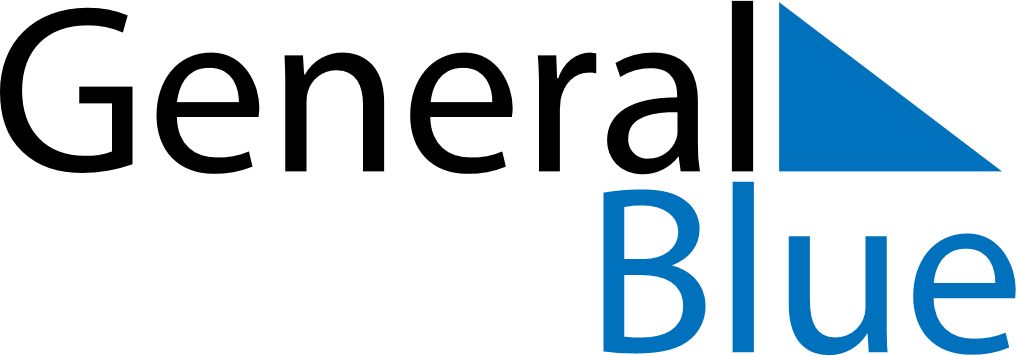 June 2024June 2024June 2024June 2024June 2024June 2024June 2024Jonava, LithuaniaJonava, LithuaniaJonava, LithuaniaJonava, LithuaniaJonava, LithuaniaJonava, LithuaniaJonava, LithuaniaSundayMondayMondayTuesdayWednesdayThursdayFridaySaturday1Sunrise: 4:50 AMSunset: 9:50 PMDaylight: 17 hours and 0 minutes.23345678Sunrise: 4:49 AMSunset: 9:52 PMDaylight: 17 hours and 2 minutes.Sunrise: 4:48 AMSunset: 9:53 PMDaylight: 17 hours and 4 minutes.Sunrise: 4:48 AMSunset: 9:53 PMDaylight: 17 hours and 4 minutes.Sunrise: 4:48 AMSunset: 9:54 PMDaylight: 17 hours and 6 minutes.Sunrise: 4:47 AMSunset: 9:55 PMDaylight: 17 hours and 8 minutes.Sunrise: 4:46 AMSunset: 9:56 PMDaylight: 17 hours and 10 minutes.Sunrise: 4:45 AMSunset: 9:57 PMDaylight: 17 hours and 11 minutes.Sunrise: 4:45 AMSunset: 9:58 PMDaylight: 17 hours and 13 minutes.910101112131415Sunrise: 4:44 AMSunset: 9:59 PMDaylight: 17 hours and 14 minutes.Sunrise: 4:44 AMSunset: 10:00 PMDaylight: 17 hours and 16 minutes.Sunrise: 4:44 AMSunset: 10:00 PMDaylight: 17 hours and 16 minutes.Sunrise: 4:43 AMSunset: 10:01 PMDaylight: 17 hours and 17 minutes.Sunrise: 4:43 AMSunset: 10:02 PMDaylight: 17 hours and 18 minutes.Sunrise: 4:43 AMSunset: 10:02 PMDaylight: 17 hours and 19 minutes.Sunrise: 4:42 AMSunset: 10:03 PMDaylight: 17 hours and 20 minutes.Sunrise: 4:42 AMSunset: 10:04 PMDaylight: 17 hours and 21 minutes.1617171819202122Sunrise: 4:42 AMSunset: 10:04 PMDaylight: 17 hours and 22 minutes.Sunrise: 4:42 AMSunset: 10:05 PMDaylight: 17 hours and 22 minutes.Sunrise: 4:42 AMSunset: 10:05 PMDaylight: 17 hours and 22 minutes.Sunrise: 4:42 AMSunset: 10:05 PMDaylight: 17 hours and 23 minutes.Sunrise: 4:42 AMSunset: 10:05 PMDaylight: 17 hours and 23 minutes.Sunrise: 4:42 AMSunset: 10:06 PMDaylight: 17 hours and 23 minutes.Sunrise: 4:42 AMSunset: 10:06 PMDaylight: 17 hours and 23 minutes.Sunrise: 4:43 AMSunset: 10:06 PMDaylight: 17 hours and 23 minutes.2324242526272829Sunrise: 4:43 AMSunset: 10:06 PMDaylight: 17 hours and 23 minutes.Sunrise: 4:43 AMSunset: 10:06 PMDaylight: 17 hours and 22 minutes.Sunrise: 4:43 AMSunset: 10:06 PMDaylight: 17 hours and 22 minutes.Sunrise: 4:44 AMSunset: 10:06 PMDaylight: 17 hours and 22 minutes.Sunrise: 4:44 AMSunset: 10:06 PMDaylight: 17 hours and 21 minutes.Sunrise: 4:45 AMSunset: 10:06 PMDaylight: 17 hours and 21 minutes.Sunrise: 4:45 AMSunset: 10:06 PMDaylight: 17 hours and 20 minutes.Sunrise: 4:46 AMSunset: 10:06 PMDaylight: 17 hours and 19 minutes.30Sunrise: 4:47 AMSunset: 10:05 PMDaylight: 17 hours and 18 minutes.